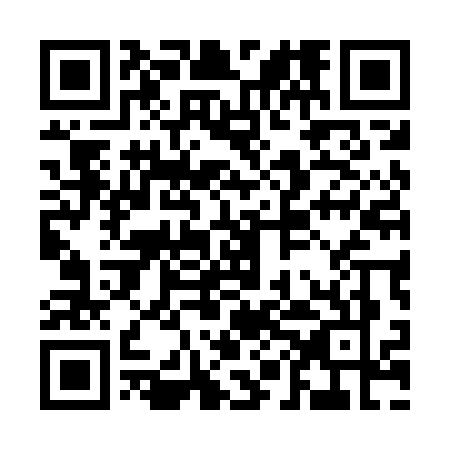 Prayer times for Gramatikovo, BulgariaWed 1 May 2024 - Fri 31 May 2024High Latitude Method: Angle Based RulePrayer Calculation Method: Muslim World LeagueAsar Calculation Method: HanafiPrayer times provided by https://www.salahtimes.comDateDayFajrSunriseDhuhrAsrMaghribIsha1Wed4:166:051:066:048:099:512Thu4:146:041:066:048:109:523Fri4:126:021:066:058:119:544Sat4:116:011:066:058:129:555Sun4:096:001:066:068:139:576Mon4:075:581:066:078:149:597Tue4:055:571:066:078:1510:008Wed4:035:561:066:088:1610:029Thu4:025:551:066:098:1710:0310Fri4:005:541:066:098:1810:0511Sat3:585:531:066:108:1910:0712Sun3:565:521:066:108:2110:0813Mon3:555:501:066:118:2210:1014Tue3:535:491:066:128:2310:1115Wed3:515:481:066:128:2410:1316Thu3:505:471:066:138:2510:1517Fri3:485:471:066:138:2610:1618Sat3:475:461:066:148:2710:1819Sun3:455:451:066:148:2810:1920Mon3:445:441:066:158:2910:2121Tue3:425:431:066:168:3010:2222Wed3:415:421:066:168:3010:2423Thu3:395:411:066:178:3110:2524Fri3:385:411:066:178:3210:2725Sat3:375:401:066:188:3310:2826Sun3:355:391:076:188:3410:3027Mon3:345:391:076:198:3510:3128Tue3:335:381:076:198:3610:3229Wed3:325:381:076:208:3710:3430Thu3:315:371:076:208:3710:3531Fri3:305:361:076:218:3810:36